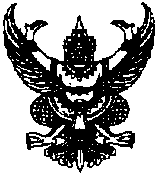  				        (สำเนาคู่ฉบับ)     ประกาศองค์การบริหารส่วนตำบลเทพาลัย    เรื่อง  การประกาศเจตจำนงสุจริตในการบริหารงาน           ...................................................		 	ด้วย ปัจจุบันการประเมินคุณธรรมและความโปร่งใสในการดำเนินงานของหน่วยงานภาครัฐได้ถูกกำหนดเป็นกลยุทธ์ที่สำคัญของยุทธศาสตร์ชาติว่าด้วยการป้องกันและปราบปรามการทุจริต ระยะที่ 3 (พ.ศ.2560 – 2564) ซึ่งถือเป็นการยกระดับ  ให้การประเมินคุณธรรมและความโปร่งใสในการดำเนินงานของหน่วยงานภาครัฐ    เป็นมาตรการป้องกันการทุจริตในเชิงรุกที่หน่วยงานภาครัฐทั่วประเทศจะต้องดำเนินการโดยมุ่งหวังให้หน่วยงานภาครัฐได้รับทราบถึงข้อบกพร่องต่าง ๆ ที่สะท้อนจากเครื่องมือ ที่ใช้ในการประเมินคุณธรรมและความโปร่งใสของหน่วยงานภาครัฐ และนำมาปรับปรุงพัฒนาหน่วยงานภาครัฐให้มีความโปร่งใส เป็นธรรม  ปลอดจากการทุจริต ประกอบมติคณะรัฐมนตรีเมื่อวันที่ 5 มกราคม 2559 เห็นชอบให้หน่วยงานภาครัฐทุกหน่วยงานเข้าร่วมรับการประเมินคุณธรรมและความโปร่งใสในการดำเนินงานของหน่วยภาครัฐ ในปีงบประมาณ พ.ศ. 2559 – 25๖0 ตามที่สำนักงาน ป.ป.ช. เสนอ			องค์การบริหารส่วนตำบลเทพาลัย ขอประกาศแสดงเจตจำนงที่จะบริหารด้วยความซื่อสัตย์สุจริตมีคุณธรรม    มีความโปร่งใส ปราศจากการทุจริต และพร้อมที่จะได้รับการติดตามตรวจสอบการปฏิบัติงานตามเจตจำนงทั้งต่อเจ้าหน้าที่ภายในหน่วยงานและสาธารณชนภายนอกหน่วยงาน ดังนี้ข้อ 1. เจตจำนงในการบริหารงานและนำหน่วยงานด้วยความซื่อสัตย์สุจริตทั้งต่อเจ้าหน้าที่ภายในหน่วยงานและสาธารณชนภายนอกหน่วยงาน  เพื่อเป็นการแสดงความตั้งใจหรือคำมั่นที่จะนำหน่วยงานด้วยความซื่อสัตย์  สุจริต  มีคุณธรรม      มีความโปร่งใส ปราศจากการทุจริต และพร้อมที่จะได้รับการติดตามตรวจสอบการปฏิบัติงานตามเจตจำนงที่ได้แสดงไว้ข้อ 2. นโยบายในการพัฒนาองค์กรให้มีคุณธรรมและความโปร่งใสในการดำเนินงานของหน่วยงานภาครัฐกำหนดนโยบายในการพัฒนาองค์กรให้มีคุณธรรมและความโปร่งในการดำเนินงานของหน่วยงานภาครัฐ  เพื่อให้ผู้บริหารและพนักงานขององค์การบริหารส่วนตำบลเทพาลัย มุ่งมั่นพัฒนาหน่วยงานให้มีคุณธรรมและความโปร่งใสตามแนวทางการประเมินคุณธรรมและความโปร่งใสในการดำเนินงานของหน่วยงานภาครัฐ 6 ด้าน ดังนี้2.1 ด้านความโปร่งใส  เป็นการเปิดเผยข้อมูล รวมถึงการดำเนินการตามภารกิจหน้าที่ด้วยความสุจริต โปร่งใส และเที่ยงธรรม ซึ่งมีแนวทางปฏิบัติ ดังนี้(1)  มุ่งเน้นการปฏิบัติงานด้วยความโปร่งใส ตรวจสอบได้ โดยยึดหลักความซื่อสัตย์สุจริต ถูกต้อง เป็นไปตามกฎหมาย ระเบียบ มติ อย่างเคร่งครัด(2)  ให้ความสำคัญในการเปิดเผยข้อมูลของหน่วยงานด้วยความโปร่งใสโดยยึดหลักความสุจริต   เที่ยงธรรม ถูกต้อง ตรวจสอบได้ตอบบทบัญญัติของกฎหมาย(3)  ให้ความสำคัญกับการเปิดโอกาสให้ผู้มีส่วนเสียเข้ามามีส่วนร่วมในการปฏิบัติงาน โดยยึดหลักความถูกต้อง สุจริต โปร่งใสและเที่ยงธรรม(4)  มุ่งเน้นการบริหารจัดการเรื่องร้องเรียนเกี่ยวกับการปฏิบัติงานด้วยความโปร่งใสเที่ยงธรรม     รวดเร็ว โดยยึดหลักความถูกต้องตามกฎหมาย ระเบียบ มติ 						๒/๒.๒ ด้านความพร้อมรับผิด...............  						- ๒ -2.2  ด้านความพร้อมรับผิด  ผู้บริหารและพนักงานมีความมุ่งมั่นตั้งใจปฏิบัติงานอย่างเต็มความสามารถและมีประสิทธิภาพ มีความรับผิดชอบต่อผลการปฏิบัติงาน พร้อมรับผิดชอบในการปฏิบัติหน้าที่           ซึ่งมีแนวทางปฏิบัติ  ดังนี้(1)  มุ่งเน้นในการขับเคลื่อนหน่วยงานให้เป็นไปอย่างมีประสิทธิภาพมีคุณธรรมโดยยึดหลักสุจิต โปร่งใสและเที่ยงธรรม และพร้อมรับผิด(2)  มุ่งมั่นในการบริหารงาน/ปฏิบัติงานตามหน้าที่อย่างเต็มใจ กระตือรือร้น มีความพร้อมที่จะปฏิบัติหน้าที่ตามที่กำหนดไว้ในพันธกิจ โดยยึดหลักความถูกต้องตามกฎหมาย ระเบียบ มติ อย่างเคร่งครัด2.3  ด้านความปลอดจากการทุจริตในการปฏิบัติงาน ส่งเสริมให้ผู้บริหารและพนักงานปฏิบัติตนตามแนวทางปฏิบัติ ดังนี้(1)  ยึดมั่นในการบริหารจัดการองค์กรเกี่ยวกับความปลอดจากการทุจริตเชิงนโยบาย(2)  ยึดมั่นในการปฏิบัติงานเกี่ยวกับความปลอดภัยจากการทุจริตในการปฏิบัติงาน  ไม่รับสินบนและการใช้ตำแหน่งหน้าที่ในการเอื้อประโยชน์ในการปฏิบัติงานโดยมิชอบ2.4  ด้านวัฒนธรรมคุณธรรมในองค์กร  ส่งเสริมให้ผู้บริหารและพนักงานปฏิบัติตนตามแนวทางปฏิบัติ ดังนี้(1)  สร้างวัฒนธรรมองค์กรเพื่อให้ผู้บริหารและพนักงานไม่ทนต่อการทุจริต  อายและเกรงกลัวต่อการทุจริต จนก่อให้เกิดวัฒนธรรมในการต่อต้านการทุจริตได้ตามหลักนิติธรรม ภาระรับผิดชอบโดยยึดหลักความถูกต้อง สุจริต โปร่งใสและเที่ยงธรรม(2)  ให้ความสำคัญกับการปฏิบัติตามแผนป้องกันและปราบปรามการทุจริตในองค์กร(3)  มีแนวทางในการปฏิบัติงานเพื่อป้องกันผลประโยชน์ทับซ้อนในหน่วยงาน โดยให้ผู้บริหารและพนักงานถือปฏิบัติอย่างเคร่งครัด2.5  ด้านคุณธรรมการทำงานในหน่วยงาน มีระบบการปฏิบัติงานที่ได้มาตรฐาน ยึดหลักความถูกต้อง เป็นธรรม เท่าเทียม ไม่เลือกปฏิบัติ และมีคุณธรรมในการปฏิบัติงานรวมถึงการบริหารงานภายในหน่วยงานเป็นไปตามหลักธรรมาภิบาล ซึ่งมีแนวทางการปฏิบัติ ดังนี้(๑)  มุ่งเน้นการปฏิบัติงานตามมาตรฐาน/คู่มือการปฏิบัติงาน โดยยึดหลักความถูกตัองตามกฎหมาย ระเบียบ มติ ด้วยความสุจริต โปร่งใสและเที่ยงธรรม(๒)  มุ่งเน้นการบริหารและพัฒนาทรัพยากรบุคคล โดยยึดหลักคุณธรรม(3)  มุ่งเน้นการบริหารงบประมาณ โดยยึดหลักความถูกต้องตามกฎหมาย ระเบียบ มติ โปร่งใสตรวจสอบได้ คุ้มค่าและเกิดประโยชน์สูงสุด(4)  ให้ความสำคัญกับการมอบหมายงานในการปฏิบัติงานตามภารกิจหน้าที่ และความรับผิดชอบด้วยความเป็นธรรม เท่าเทียม ไม่เลือกปฏิบัติ			(5)  ให้ความสำคัญกับสภาพแวดล้อมที่เอื้ออำนวยและส่งเสริมสนับสนุนการปฏิบัติงานของพนักงาน 									๓/2.6  ด้านการสื่อสารภายในหน่วยงาน….. 							- ๓ –			2.๖  ด้านการสื่อสารภายในหน่วยงาน  เพื่อถ่ายทอดนโยบายทั้ง 5 ด้านดังกล่าวข้างต้น ให้ผู้บริหารและพนักงานทราบและถือปฏิบัติ  ซึ่งมีแนวทางปฏิบัติ ดังนี้			(1)  สื่อสารประชาสัมพันธ์ในการถ่ายทอดนโยบายทั้ง 5 ด้าน ให้ผู้บริหารและพนักงานเกิดความตระหนักและให้ความสำคัญถึงการปฏิบัติงานตามหลักคุณธรรมและความโปร่งใสในกาดำเนินงานของหน่วยงานภาครัฐ โดยวิธีการ/ช่องทางการสื่อสาร เช่น หนังสือสั่งการ การปิดประกาศ ประกาศเว็บไซต์  เป็นต้น			(2)  ให้ความสำคัญกับการเปิดโอกาสให้มีการสื่อสารสองทาง โดยการรับฟังความคิดเห็น ข้อเสนอแนะเกี่ยวกับการปฏิบัติตามนโยบาย 5 ด้านดังกล่าวข้างต้น เช่น หนังสือแสดงความคิดเห็น การแสดงความคิดเห็นในที่ประชุมผู้บริหาร/พนักงาน เป็นต้น		      	จึงประกาศเพื่อทราบโดยทั่วกัน				ประกาศ   ณ   วันที่   5   เดือน   มกราคม  พ.ศ.  2561						พิสุทธิ์  พร้อมจะบก						       (นายพิสุทธิ์  พร้อมจะบก)					         นายกองค์การบริหารส่วนตำบลเทพาลัย